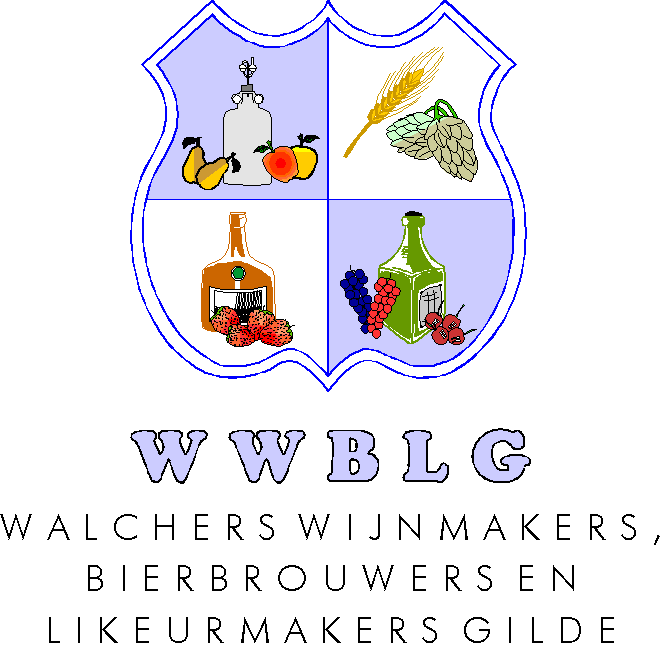 Aanmelden LidmaatschapDit formulier a.u.b.  afdrukken, invullen en na ondertekening verzenden naar onderstaand adres.Ondergetekende,  Dhr. / Mevr.Voornaam/Voorletter(s)	:________________________________________________Achternaam			:________________________________________________Adres				:________________________________________________Postcode/Plaats		:________________________________________________Geboortedatum		:________________________________________________Email Adres			:________________________________________________Telefoon			:________________________________________________Geeft zich op als lid  van het Walchers Wijnmakers, Bierbrouwers en Likeurmakers Gilde.Keuze:	Hoofdlid (€ 30,00 p.j.)		Hobbykeuze:	O	Wijn										O	Bier										O	Likeur		Huisgenootlid (€ 7,50 p.j.)	Hobbykeuze:	O	Wijn		Ontvangt geen clubblad					O	Bier		Woont samen met een hoofdlid				O	Likeur		Belangstellende in Cursus				O	Wijn		Cursuskosten:	€30,00 voor leden				O	Bier				€60,00 voor niet-leden			O	Likeur(De cursus kosten worden rechtstreeks aan de docent betaald en gaan dus niet via de (onderstaande) contributie)Na acceptatie van uw aanmelding, waarover u wordt geïnformeerd, wordt de verschuldigde contributie betaald middels (aankruisen aub):Ik machtig hierbij het WWBLG om eenmaal per jaar de contributie automatisch af te schrijven van mijn bank IBAN nr:   ______________________________________gedurende mijn lidmaatschap.Bankoverschrijving contributie-/ cursusbedrag naar rekeningnummer NL 28 RABO 0128 98 90 84   t.n.v. WWBLGDatum:Plaats:Handtekening:Dit formulier graag per post versturen naar:Penningsmeester WWBLGBart-Jan LeijnseJoke Smitlaan 84385JJ VlissingenE-mail: penningmeester@walchersgilde.nl